Vocabulary: Human Evolution - Skull Analysis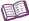 Vocabulary Bipedal – walking on two legs.The first bipedal hominins evolved around 6 million years ago. It is from these hominins that humans eventually evolved.Canine – a pointed tooth that is used by most animals for grasping and piercing food.Canines are found only in meat-eating animals or animals that evolved from meat-eaters.Cranial capacity – the interior volume of the cranium, where the brain is housed. Humans have a cranial capacity of 1,000–2,000 cm3. Chimpanzees have a cranial capacity of 300–400 cm3.Cranium – the portion of the skull that does not include the mandible (lower jaw). The human cranium is generally composed of 29 different bones.Evolve – to change over many generations.Foramen magnum – a hole at the base of the skull through which the spinal cord exits.Hominid – a member of a group of primates that includes orangutans, gorillas, chimps, and humans.Modern hominids are also known as the great apes.Hominin – a member of the evolutionary lineage that led to humans.The ancestors of chimpanzees and hominins split into two separate groups around 6–7 million years ago.Index – a ratio of one measurement in relation to another.One common index is the body mass index, which is used to compare a person’s height to his or her weight to determine whether he or she is in a healthy weight range.Maxilla – the upper jaw.Orbit – a hollow in the skull for an eyeball.Palate – the roof of the mouth.Skull – the bones that make up the head of an animal, including the cranium and mandible (lower jaw).